ErrataAt Dearborn™ Real Estate Education, we are proud of our reputation for providing the most complete, current, and accurate information in all our products. We are committed to ensuring the kind of quality you rely on. Please note the following changes, which will be reflected in the next printing of California Real Estate Principles 11th Edition. To use this document, you will need to know which revision of the book you have. The revision is indicated on the copyright page, which is on the second page of the book.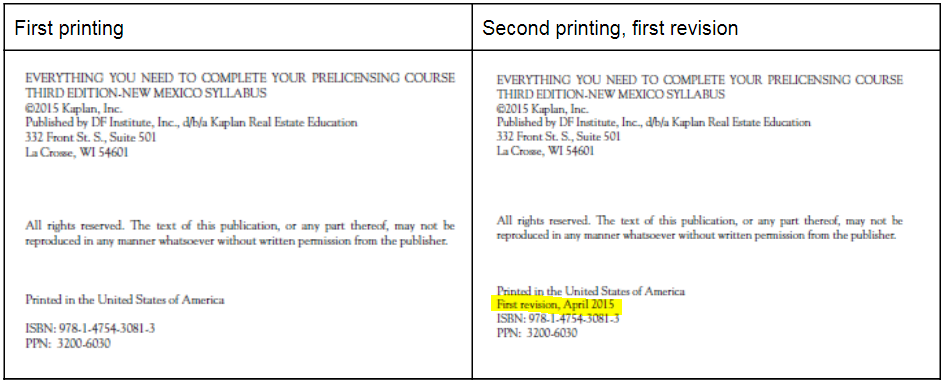 First RevisionSecond RevisionPage/LocationReads NowShould Be235, Figure 8.6 (First deed of trust)Loan AmountLess than $30,000$30,000 or moreLoan AmountLess than $30,000235, Figure 8.6 (Second deed of trust)Loan AmountLess than $20,000$20,000 or moreLoan AmountLess than $20,000235, Figure 8.7DELETED Entire Loan Amount column235, Figure 8.7 (Maximum Costs and Expenses)Actual costs or $390, whichever is lessActual costs or 5% of loan amount, whichever is lessActual costs, but not more than $700Actual costs or $390, whichever is moreNot to exceed $700 or actual costs, whichever is less319, FOR EXAMPLETax                           $9,656.35  Installment                $4,823.17Delinquent payment $5,305.49 Tax                           $9,586.35  Installment                $4,793.18Delinquent payment $5,272.50 Page/LocationReads NowShould Be22, License Conductwww.dre.ca.gov/files/pdf/refbook/ref00.pdfwww.dre.ca.gov/publications/ReferenceBook.html316 "The county assessor is the elected official responsible for determining assessed values and preparing the tax roll. Anyone who acquires an interest in real property must file a change in ownership statement with the county recorder or assessor within 45 days of the date the transfer is recorded. If the transfer is not recorded, the statement must be filed within 45 days of the date of the change in ownership. The penalty for failure to file within 45 days of a written request by the assessor is $100 or 10% of the tax computed on the new base property value, whichever is greater. The penalty also applies if complete information is not supplied following a second request. " "The county assessor is the elected official responsible for determining assessed values and preparing the tax roll. Anyone who acquires an interest in real property must file a change in ownership statement with the county recorder or assessor within 90 days of the date the transfer is recorded. If the transfer is not recorded, the statement must be filed within 90 days of the date of the change in ownership. The penalty for failure to file within 90 days of a written request by the assessor is $100 or 10% of the tax computed on the new base property value, whichever is greater. The penalty also applies if complete information is not supplied following a second request. "